                  Vadovaudamasi Lietuvos Respublikos vietos savivaldos įstatymo 16 straipsnio 2 dalies 19 punktu, Pagėgių savivaldybės tarybos veiklos reglamento, patvirtinto Pagėgių savivaldybės tarybos 2017 m. spalio 2 d. sprendimu Nr. T-144 „Dėl Pagėgių savivaldybės tarybos veiklos reglamento patvirtinimo”, 320.3 papunkčiu, Pagėgių savivaldybės taryba  nusprendžia:     1. Pritarti Pagėgių savivaldybės Martyno Jankaus muziejaus 2020 m. veiklos ataskaitai (pridedama).Sprendimą paskelbti Pagėgių savivaldybės interneto svetainėje www.pagegiai.lt.                 Šis sprendimas gali būti skundžiamas Regionų apygardos administracinio teismo Klaipėdos rūmams (Galinio Pylimo g. 9, 91230 Klaipėda) Lietuvos Respublikos administracinių bylų teisenos įstatymo nustatyta tvarka per 1 (vieną) mėnesį nuo sprendimo paskelbimo ar įteikimo suinteresuotam asmeniui dienos.Savivaldybės meras 				               Vaidas BendaravičiusPRITARTAPagėgių savivaldybės tarybos2021 m. sausio 28 d. sprendimu Nr. T-21PAGĖGIŲ SAVIVALDYBĖS MARTYNO JANKAUS MUZIEJAUS2020 METŲ VEIKLOS ATASKAITAPagėgių savivaldybės Martyno Jankaus muziejaus steigėja yra Pagėgių savivaldybės Taryba. Muziejus įsteigtas 2000 m. rugpjūčio 10 d. Tarybos sprendimu Nr. 68 „Dėl M. Jankaus muziejaus įsteigimo ir jo veiklos nuostatų patvirtinimo“. Muziejaus veikla grindžiama Lietuvos Respublikos Konstitucija, Lietuvos Respublikos muziejų įstatymu, Lietuvos Respublikos paveldosaugos įstatymu, Lietuvos Respublikos savivaldos įstatymu, kitais įstatymais ir Lietuvos Respublikos Seimo priimtais nutarimais, Lietuvos Respublikos tarptautinėmis sutartimis, Lietuvos Respublikos Vyriausybės nutarimais, Pagėgių savivaldybės Tarybos sprendimais, Pagėgių savivaldybės Mero potvarkiais, Pagėgių savivaldybės administracijos direktoriaus įsakymais ir Pagėgių savivaldybės Martyno Jankaus muziejaus nuostatais.	Pagėgių savivaldybės Martyno Jankaus muziejus įsigyja ir kaupia muziejinę vertę turinčias kultūros vertybes, formuoja muziejaus rinkinius, atspindinčius Mažosios Lietuvos etnografinio regiono istoriją ir kultūrą, saugo ir populiarina Martyno Jankaus atminimą. Muziejus užtikrina sukauptų muziejinių vertybių apskaitą, tinkamas saugojimo sąlygas, jų apsaugą, konservavimą bei restauravimą, tiria ir sistemina sukauptus rinkinius, sudaro sąlygas saugomas vertybes viešai naudoti: rengia parodas ir ekspozicijas, publikuoja tyrinėjimų rezultatus, organizuoja renginius, vykdo muziejines švietimo programas, rengia, leidžia ir platina su krašto istorija susijusius spaudinius bei elektronines laikmenas, įgyvendina kultūrinio bendradarbiavimo projektus, atlieka kitas teisės aktuose numatytas funkcijas.. Pagėgių savivaldybės Martyno Jankaus muziejaus vadovo ataskaita parengta vadovaujantis Lietuvos Respublikos muziejų įstatymu ir Tipinėmis muziejaus veiklos metinės ataskaitos formomis, patvirtintomis Lietuvos Respublikos kultūros ministro 2014 m. sausio 17 d. įsakymu Nr. VĮ-33, LR Vyriausybės 2019 m. vasario 13 d. nutarimu Nr. 135 „Dėl viešojo sektoriaus subjekto metinės veiklos ataskaitos ir viešojo sektoriaus subjektų grupėms metinės veiklos ataskaitos rengimo tvarkos aprašo patvirtinimo“. 2020 metų liepos 16 d. Pagėgių savivaldybės tarybos sprendimu Nr. T-126 „Dėl Pagėgių savivaldybės M. Jankaus muziejaus pavadinimo pakeitimo ir nuostatų patvirtinimo“ buvo pakeistas Muziejaus pavadinimas ir dabar jo pavadinimas - Pagėgių savivaldybės Martyno Jankaus muziejus. Tuo pačiu Tarybos sprendimu Nr.T-126, patvirtinti nauji Pagėgių savivaldybės Martyno Jankaus muziejaus nuostatai. 2020 metais darbui Pagėgių savivaldybės Martyno Jankaus muziejuje patvirtintos penkios pareigybės: direktorius, vyriausias fondų saugotojas (direktoriaus pavaduotojas), muziejininkas, fondų saugotojas, darbininkas. 2020-iesiems Pagėgių savivaldybės Martyno Jankaus muziejui Steigėjo skirti asignavimai – 101560,00 Є, renginių programa – 4183,00 Є. Muziejus, vykdydamas muziejinę veiklą, vesdamas ekskursijas ir vystydamas edukacinę veiklą surinko 3759,50 Є specialiųjų lėšų, o per Lietuvos Kultūros tarybos finansuojamus projektus pritraukė 10600,00 Є. Iki 2020 m. Pagėgių savivaldybės muziejus buvo įsikūręs dviejuose pastatuose: centrinis muziejaus pastatas su dviem ekspozicinėmis salėmis, fondų saugykla, darbuotojų kabinetais ir atstatytas klėties pastatas su edukacinės veiklos ir parodinėmis erdvėmis. Muziejaus lauko ekspozicijos „Mažosios Lietuvos paveikslų sodas – galerija po atviru dangumi“ plotas – 3 ha. Po Pagėgių savivaldybės tarybos 2019 m. rugsėjo 26 d. sprendimo Nr. T-157 „Dėl nekilnojamojo turto, esančio M. Jankaus g. 3, Bitėnų kaime, Lumpėnų seniūnijoje, Pagėgių savivaldybėje, pirkimo“ ir Pagėgių savivaldybės materialiojo turto panaudos 2020 m. vasario mėn. 3 d. sutartį Nr. A3-53, dabar Pagėgių savivaldybės Martyno Jankaus muziejus savo veikloje naudoja dar tris pastatus ir 1 ha žemės: viso – 5pastatai ir 4 ha žemės. Su didesne naudojamo turto apimtimi, 2020metais Pagėgių savivaldybės tarybai pritarus, Muziejui pavyko įsigyti žolės pjovimo traktoriuką, o sugedus šilumos siurbliui, papildytas Muziejaus biudžetas ir sumontuotas naujas šilumos siurblys oras-vanduo. Kultūrinė krašto bendruomenė ir muziejininkai daug metų laukė, kol buvusios Martyno Jankaus sodybos dalis, priklausanti privatiems asmenims, bus nupirkta ir abi dirbtinai padalintos sodybos dalys bus suvienytos į istoriškai vienalytį darinį – Martyno  Jankaus sodybą. Pagėgių savivaldybės vadovų ir administracijos pastangomis šis sunkiai įgyvendinamas žingsnis buvo žengtas – buvo įsigyti pastatai, žemė ir priklausiniai. Ruošdamasis šiam momentui, muziejus jau parengė sodybos atkūrimo planą 3D formatu. Paveldo architektas Aurimas Širvys pasitelkęs senąją sodybos ikonografiją, saugomą Martyno Jankaus muziejuje, atkūrė visus buvusius pastatus, jų medžiagiškumą, lokaciją. 2020 metais, kai Muziejui Savivaldybės materialiojo turto panaudos 2020 m. vasario 3 d. sutartimi Nr. A3-53 buvo perduota Martyno Jankaus sodybos dalis, Muziejus vadovė kreipėsi į Lietuvos Kultūros paveldo departamentą prie Kultūros  ministerijos dėl Martyno Jankaus sodybos paskelbimo Valstybės saugomu paveldo objektu. 2020 m. balandžio 20 d. Kultūros paveldo departamento prie Kultūros ministerijos direktoriaus įsakymu Nr. Į-130, Martyno Jankaus sodyba paskelbta Valstybės saugoma. Šis faktas sudarė galimybę ruoštis sodybos pastatų atstatymo finansavimo šaltinių paieškai. Prie Valstybės saugomų paveldo objektų atkūrimo paraiškos yra privaloma paruošti objekto tvarkybos dokumentus. Tad Pagėgių savivaldybės tarybos pritarimu buvo finansuotas, o įmonės „Senamiesčio projektai“  parengtas Daržinės pastato tvarkybos (avarijos grėsmės pašalinimo, restauravimo, remonto) darbų projektas.  Dabar jau esme pasiruošę rengti ir 2021 metais teikti paraišką pastato atkūrimo finansavimui gauti.Pagėgių savivaldybės Martyno Jankaus muziejuje saugoma 5645 eksponatai. Per ataskaitinius metus į Pagėgių savivaldybės muziejaus fondus buvo perimta 225 eksponatai. Per eilę metų gautų, tačiau neįtrauktų į muziejinę apskaitą eksponatų skaičius yra ženkliai didesnis, bet dėl žmogiškųjų išteklių stokos (Muziejaus vyr. fondų saugotoja motinystės atostogose) dokumentuoti jų visų per ataskaitinius metus nebuvo galimybės. Per 2020 - uosius metus Pagėgių savivaldybės Martyno Jankaus muziejus sulaukė  9 721 lankytoją. Žinoma, šio rodiklio kritimą įtakojo su COVID-19 liga susiję draudimai, tačiau lyginant lankomumą su 2019 metų vasaros mėnesiais, rezultatas buvo išties puikus. Lankytojų skaičiui didinti labai pasiteisino 2016 – aisiais atstatyta buvusi Martyno Jankaus sodybos klėtis, kurioje įkurtas edukacijos centras ir parodų - konferencijų salė. Su šio objekto įveiklinimu išplėstos muziejaus veiklos: įgyvendintos naujos edukacinės programos ir nuolat keičiamos parodos sudarė galimybes pritraukti didesnius turistų srautus.  Muziejus intensyviai dirba su edukacinėmis programomis. Per ataskaitinius metus surengtų edukacinių užsiėmimų skaičius – 33, kuriuose sudalyvavo 507 moksleiviai. Užsiėmimai pritaikomi įvairioms amžiaus grupėms pagal skirtingas 16 temų. Nuo 2020 metų ši veikla įgaus naują pagreitį, mat M. Jankaus muziejus, skatindamas siekti aukštesnės paslaugų kokybės, stengdamasis didinti teikiamų paslaugų vartotojų skaičių, dalyvavo Kultūros ministerijos atrankoje ir dabar turi teisę keturiomis patvirtintomis temomis teikti kultūros ir meno paslaugas vykdydamas priemonę Kultūros pasas. Strateginis Martyno Jankaus muziejaus tikslas: modernus, atviras, patrauklus, užtikrinantis nacionalinio identiteto, dvasinio ir kultūrinio paveldo išsaugojimą ateinančioms kartoms bei aktyviai įsitraukiantis į Europos ir pasaulio kultūrinį gyvenimą, muziejus. Viena iš pagrindinių muziejaus funkcijų – tinkamas lankytojų aptarnavimas, tad ypač didelis dėmesys skiriamas  ekskursijų vedimo kokybei: ekskursijų vedimo metodikos laikymasis, detalus krašto istorijos žinojimas, kalbos kultūra, pasakojimo įtaigumas ir patrauklumas. Ne mažiau svarbi ekspozicinių salių estetika, tinkamas muziejinių vertybių eksponavimas ir saugumas, tad 2020-ais ekspozicijose ir parodų salėse buvo tobulinta elektros instaliacija ir įvestas specialus apšvietimas. Vis didėjantis lankytojų srautas, puikūs atsiliepimai muziejaus svečių knygose, Lietuvos ir užsienio spaudoje, rodo, kad muziejaus veikla neabejotinai prasminga ir perspektyvi. Pagėgių savivaldybės Martyno Jankaus muziejus  prisijungęs prie Lietuvos integralios muziejų informacinės sistemos LIMIS. Šios sistemos pagalba galima kurti bendrą nacionalinį kultūros paveldo skaitmeninį turinį, perkeliant į skaitmeninę formą informaciją apie unikalius ir vertingus kultūros paveldo objektus, meno ir literatūros kūrinius, informaciją apie svarbiausius istorijos ir visuomenės reiškinius, kaupti, saugoti šią informaciją ir pristatyti ją visuomenei elektroninėje erdvėje.   Taigi visa informacija apie vertingus eksponatus kurie nepatenka į nuolatines ekspozicijas tampa prieinama visuomenei. Muziejus turi galimybę visą suskaitmenintą turinį paviešinti ir nacionaliniame kultūros paveldo portale „E paveldas“ ir tarptautinėse internetinėse sistemose VEPIS ir Europiana. LIMIS sistema leidžia Muziejui būti žinomam visame pasaulyje. Didelį dėmesį Pagėgių savivaldybės administracija ir muziejaus darbuotojai skiria jau tradiciniais tapusiems muziejaus organizuojamiems renginiams. 2020-ųjų Muziejaus renginių programai buvo skirta 4183,00 Є, tačiau dėl COVID-19 ligos didžioji renginių dalis neįvyko ir lėšos buvo grąžintos į Savivaldybės biudžetą. Muziejus aktyviai dalyvauja nacionaliniuose ir tarptautiniuose renginiuose. Spaudos atgavimo, kalbos ir knygos - 2020 dienos renginyje  , kuris buvo nukeltas į rudenį, Europos paveldo dienų renginius, dalyvavo virš 250 moksleivių iš Pagėgių savivaldybės bei aplinkinių rajonų ugdymo įstaigų. Šis renginys puikus tarpinstitucinės bendrystės pavyzdys, nes jame dalyvauja  ne tik Pagėgių savivaldybės ir artimųjų savivaldybių bendrojo ugdymo mokyklos, bet ir Mažosios Lietuvos Jurbarko krašto kultūros centras,  VSAT Pagėgių rinktinė, Bardėnų pasienio užkarda, Lumpėnų seniūnija, Bitėnų bendruomenė. Norinčiųjų dalyvauti šiame renginyje dalyvių skaičius nuolat auga ir organizatoriams jau tenka daryti dalyvių atranką.  Jau septynis metus Pagėgių savivaldybės Martyno Jankaus muziejus dalyvauja Lietuvos muziejų asociacijos organizuojamame Nacionaliniame renginyje „Lietuvos Muziejų kelias“. 2017-ųjų, 2018-ųjų, 2019-ųjų ir 2020-ųjų Lietuvos muziejų kelią Mažosios Lietuvos regione „Lietuvos kraštovaizdžiai: kalnų ir kalvų kultūriniai reginiai“ koordinuoja Pagėgių savivaldybės Martyno Jankaus muziejaus direktorė Liudvikai Burzdžiuvienei. Muziejaus bendradarbiavimas su pavieniais išeiviais  ar lietuvių išeivių įvairiomis organizacijomis duoda puikių rezultatų. Jau ne vieni metai muziejaus mecenatė Marina Kulčinskaja, gyvendama Švedijoje, aukcionuose perka istorinę, kultūrinę vertę turinčius eksponatus ir dovanoja Martyno Jankaus muziejui. Per paskutinius kelis metus ji muziejui padovanojo beveik 500 eksponatų, kurie papildė muziejaus fondus. Ir toliau gražiai bendradarbiaujama su šio krašto išeiviais, kolekcininkais, universitetais, bibliotekomis, daroma viskas, kad muziejaus fondai būtų pildomi unikalia istorine, etnografine, kraštotyrine medžiaga. Muziejus nuolat bendradarbiauja su mokslininkais ir institucijomis, tyrinėjančiomis Mažosios Lietuvos istoriją, kultūros paveldą: Etnokultūros globos taryba prie LR Seimo, LR Mokslų akademija, Nacionaline Martyno Mažvydo biblioteka, MA Vrublevskių biblioteka,  Klaipėdos universitetu,  Mažosios Lietuvos lietuvininkų bendrija, Vilniaus universitetu, Lietuvos istorijos institutu, kultūrine Vydūno draugija, Mažosios Lietuvos istorijos muziejumi, Šilutės kraštotyros, Jurbarko krašto, Sovetsko kraštotyros muziejais. Bendradarbiavimas papildo muziejinę veiklą bendrais projektais, parodomis, renginių ciklais.                Pagėgių savivaldybės Martyno Jankaus muziejus aktyviai dalyvauja projektinėje veikloje. Martyno Jankaus muziejus parengė ir teikė Lietuvos Kultūros tarybai paraiškas  projektų „Teatralizuotas edukacinis renginys “Knygnešių keliais – misija įmanoma“, „Išnykęs ir dingstantis paveldas: Mažosios Lietuvos bažnyčios“, „Tarptautinis meno pleneras Mažosios Lietuvos ženklai: mokyklos“ daliniam finansavimui gauti. Visi minėti projektai gavo finansavimą, tačiau dėl COVID-19 ligos įgyvendinti buvo tik du projektai: Teatralizuotas edukacinis renginys “Knygnešių keliais – misija įmanoma“ ir „Išnykęs ir dingstantis paveldas: Mažosios Lietuvos bažnyčios“. Šio tęstinio projekto rezultate buvo sukurtos stendinės parodos ir filmai apie Pagėgių krašto ir Šilokarčemos (Šilutės) evangelikų – liuteronų bažnyčias. Muziejus dalyvavo projekte Nr. LT-PL-3R-254 „Lietuvos - Lenkijos istorija iš trijų miestų perspektyvos“, kurio viena iš veiklų vyko Pagėgių savivaldybės Martyno Jankaus muziejaus teritorijoje. Šio projekto rezultate muziejaus teritorija įgavo tikrai gražių ir naudingų akcentų. 2020 metų pabaigoje pastatyta pastoginė edukacinei veiklai, 8 stulpai teritorijai apšviesti, nauji lauko tualetai, teritoriją juosianti tvora, nauji trinkelėmis kloti takai.                 Šių dienų kultūrinės  įstaigos veikla neįsivaizduojama be viešinimo įvairiomis komunikacijos priemonėmis, tad 2020-ais metais Muziejaus darbuotojams teko dalyvauti įvairiose nacionalinės ir regioninės radijo ir televizijos laidose. (smulkesnė informacija - Ataskaitos priedas Nr. 1). Nuolat siekiama tikslingai ir sistemingai ugdyti muziejaus darbuotojų bendrąsias, vadybines, profesines bei socialines kompetencijas, organizuojant  muziejaus darbuotojų kvalifikacijos tobulinimą. Tobulindami profesinius įgūdžius ir keldami kvalifikaciją, muziejaus darbuotojai nuolat dalyvauja seminaruose,  mokymuose bei konferencijose. Šiuolaikinio muziejaus veikla neretai peržengia įprastinės muziejininkystės rėmus ir tampa patrauklia kultūros įstaiga, kuriai nesvetima įvairiapusė kultūrinė ir edukacinės veikla. Įvairūs renginiai, koncertai, dailininkų plenerai, edukacinės stovyklos skatina visuomenės domėjimąsi muziejais ne tik kaip atminties išsaugojimo objektais, bet ir kaip patrauklia lankytina erdve, kurioje galima įdomiai, linksmai ir turiningai praleisti laisvalaikį.Priedas prie 2020 m. ataskaitos Nr. 1PAGĖGIŲ SAVIVALDYBĖS MARTYNO JANKAUS MUZIEJAUS 2020 METŲ PRIEDAS PRIE VEIKLOS ATASKAITOS                         _____________________________________________________Forma MV-01 patvirtinta Lietuvos Respublikos kultūros ministro 2014 m.  sausio 17 d. įsakymu Nr. ĮV- 33(Muziejų veiklos metinė statistinė ataskaitos forma)Pagėgių savivaldybė_________________________________________________________________________________________(miesto, rajono savivaldybė)Pagėgių savivaldybės Martyno Jankaus muziejus_________________________________________________________________________________________(įstaigos pavadinimas)2020  METŲ MUZIEJAUS VEIKLOS STATISTINĖA T A S K A I T A2021 m. sausio 07 d. (užpildymo data)Pateikiama: iki vasario 15 d. ataskaitiniams metams pasibaigus savininko teises ir pareigas įgyvendinančiai (-čioms) institucijai (-joms) ir Kultūros ministerijai I. Muziejaus rinkinių charakteristikaII. Muziejaus veikla1. Lankytojai ir edukacinė veikla2. Nuolatinės ekspozicijos ir parodos, leidybinė veiklaIII. Muziejaus darbuotojai IV. Muziejaus patalpos ir gautos lėšos                                                                                                                                                                      Liudvika BurzdžiuvienėDirektorius____________________________________________________________________________________________________(parašas)   				   (vardas, pavardė)               Indrė Žukauskienė          fondų saugotoja          tel.+370 441 42736     el.p. indre.m.jankausmuz@gmail.com_____________________________________________________________________________________________________________(užpildžiusiojo anketą vardas, pavardė, pareigybė, tel. Nr., el.p.)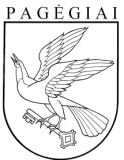 PAGĖGIŲ SAVIVALDYBĖS TARYBAsprendimasDĖL PAGĖGIŲ SAVIVALDYBĖS MARTYNO JANKAUS MUZIEJAUS 2020 METŲ VEIKLOS ATASKAITOS2021 m. sausio 28 d. Nr. T-21PagėgiaiEil.Nr.VeiklaVeiklaDataVietaDALYVAUTA MOKYMUOSE, SEMINARUOSEDALYVAUTA MOKYMUOSE, SEMINARUOSEDALYVAUTA MOKYMUOSE, SEMINARUOSEDALYVAUTA MOKYMUOSE, SEMINARUOSE1.1Seminaras KPD „Kultūros keliai: bendradarbiavimo projektas kūrybingam kultūros paveldo integravimui“.Seminaras KPD „Kultūros keliai: bendradarbiavimo projektas kūrybingam kultūros paveldo integravimui“.2020-12-11Bitėnai, Zoom platforma1.2Klaipėdos etnokultūros centroorganizuoti mokymai „Liaudiškas siuvinėjimas“. Klaipėdos etnokultūros centroorganizuoti mokymai „Liaudiškas siuvinėjimas“. 2020-11-182020-11-252020-12-02Klaipėdos etnokultūros centras,Zoom platforma 1.3Seminaras „Skaitmeninės kultūros iššūkiai paveldo komunikacija: pranešimai, medijos, auditorijos“.Seminaras „Skaitmeninės kultūros iššūkiai paveldo komunikacija: pranešimai, medijos, auditorijos“.2020-04-23Bitėnai Zoom platforma1.4Seminaras „Mažosios Lietuvos tautodailės bruožai: senos formos – nauji pavidalai“Seminaras „Mažosios Lietuvos tautodailės bruožai: senos formos – nauji pavidalai“2020-10-262020-10-172020-10-28Bitėnai Zoom platforma 1.5Tarptautinis forumas „Muziejus : pokyčio jėga“Tarptautinis forumas „Muziejus : pokyčio jėga“2020-09-17Kaunas1.6Seminaras "Bendravimo su žmonėmis, turinčiais negalią, ypatumai", II dalisSeminaras "Bendravimo su žmonėmis, turinčiais negalią, ypatumai", II dalis2020-08-04BitėnaiZoom platforma 1.7Seminaras "Bendravimo su žmonėmis, turinčiais negalią, ypatumai", I dalis.Seminaras "Bendravimo su žmonėmis, turinčiais negalią, ypatumai", I dalis.2020-07-16BitėnaiZoom platforma1.8Pagėgių savivaldybės M. Jankaus muziejui dalyvaujant projekte „LT-PL-3R-254 Lietuvos-Lenkijos istorija iš trijų miestų perspektyvos“, dalyvauta mokymuose „Senosios popieriaus marmuravimo tradicijos ir galimybės “ ir „Senosios  knygrišystės pavyzdžiai“Pagėgių savivaldybės M. Jankaus muziejui dalyvaujant projekte „LT-PL-3R-254 Lietuvos-Lenkijos istorija iš trijų miestų perspektyvos“, dalyvauta mokymuose „Senosios popieriaus marmuravimo tradicijos ir galimybės “ ir „Senosios  knygrišystės pavyzdžiai“2020-10-14/17BitėnaiII. KONFERENCIJOSII. KONFERENCIJOSII. KONFERENCIJOSII. KONFERENCIJOS2.1Konferencija-diskusija „Turizmo plėtros prioritetai ir jų įgyvendinimo veiksniai. Konferencija-diskusija „Turizmo plėtros prioritetai ir jų įgyvendinimo veiksniai. 2020-07-22Jurbarko raj. Raudonės pilis2.2Konferencija „Vydūno ir doc. Dr. Vaclovo Bagdonavičiaus atminties ženklai Pagėgių krašte“Konferencija „Vydūno ir doc. Dr. Vaclovo Bagdonavičiaus atminties ženklai Pagėgių krašte“2020-08-07Pagėgiai2.3Lietuvos muziejų kelio baigiamoji konferencija „Lietuvos kraštovaizdžiai: kalnų ir kalvų kultūriniai reginiai“Lietuvos muziejų kelio baigiamoji konferencija „Lietuvos kraštovaizdžiai: kalnų ir kalvų kultūriniai reginiai“2020-09-27Anykščiai2.4Nacionalinis kultūros forumas „Kultūra ir gerovė“Nacionalinis kultūros forumas „Kultūra ir gerovė“2020-12-03 Bitėnai, Zoom platforma 2.5Lietuvos muziejų kelio-2020 organizavimo  konferencija „Lietuvos kraštovaizdžiai: kalnų ir kalvų kultūriniai reginiai“Lietuvos muziejų kelio-2020 organizavimo  konferencija „Lietuvos kraštovaizdžiai: kalnų ir kalvų kultūriniai reginiai“2020-04-07Bitėnai, Zoom platforma 2.6Diskusija „Turizmo rekreacinės aplinkos, kultūros ir gamtos paveldo, viešųjų ryšių vystymo sritys“Diskusija „Turizmo rekreacinės aplinkos, kultūros ir gamtos paveldo, viešųjų ryšių vystymo sritys“2020-12-08Bitėnai, Zoom platformaIII. RENGINIAIIII. RENGINIAIIII. RENGINIAIIII. RENGINIAI3.1Dalyvauta Tarptautinėje turizmo ir aktyvaus laisvalaikio parodoje „ADVENTOUR 2020“.Dalyvauta Tarptautinėje turizmo ir aktyvaus laisvalaikio parodoje „ADVENTOUR 2020“.2019-01-24/27Vilnius 3.2Renginys skirtas Spaudos atgavimo, kalbos ir knygos dienai paminėti „Knygnešių keliais-2020“.  Renginys skirtas Spaudos atgavimo, kalbos ir knygos dienai paminėti „Knygnešių keliais-2020“.  2020-09-18Martyno Jankaus muziejus, Bitėnai3.3Susitikimas su filmų kūrėju Arvydu Barysu ir filmo „Visos tarmės gražiausios“ pristatymas.Susitikimas su filmų kūrėju Arvydu Barysu ir filmo „Visos tarmės gražiausios“ pristatymas.2020-02-21Martyno Jankaus muziejus, Bitėnai3.4Lietuvos muziejų kelio-2020 „ Lietuvos kraštovaizdžiai: Kalnų ir kalvų kultūriniai reginiai“ atidarymo renginys ant Rambyno kalno. Lietuvos muziejų kelio-2020 „ Lietuvos kraštovaizdžiai: Kalnų ir kalvų kultūriniai reginiai“ atidarymo renginys ant Rambyno kalno. 2020-07-31Bitėnai, RambynasIV. PARODOSIV. PARODOSIV. PARODOSIV. PARODOS4.1Klaipėdos Etnokultūros centro parengtos stendinės parodos „Mažosios Lietuvos delmonai“ pristatymas ir eksponavimas muziejuje.Klaipėdos Etnokultūros centro parengtos stendinės parodos „Mažosios Lietuvos delmonai“ pristatymas ir eksponavimas muziejuje.2020-09-09 /2020-09-30Martyno Jankaus muziejus, Bitėnai4.2Parengta tekstinė ir ikonografinė medžiaga stendinės kilnojamosios parodos, „Šilokarčemos apskrities evangelikų liuteronų bažnyčios“ sukūrimui.Parengta tekstinė ir ikonografinė medžiaga stendinės kilnojamosios parodos, „Šilokarčemos apskrities evangelikų liuteronų bažnyčios“ sukūrimui.2020-10-31Martyno Jankaus muziejus, Bitėnai4.3Stendinės parodos „Gyvenimas vienos Lietuvos vardan“ eksponavimas Pagėgių kultūros centre.Stendinės parodos „Gyvenimas vienos Lietuvos vardan“ eksponavimas Pagėgių kultūros centre.2020-01-28 /2020-02-25Pagėgių Kultūros centras4.4Lietuvos literatūros ir meno archyvo parengtos parodos  „Lietuvininkai“ pristatymas ir eksponavimas muziejuje. Lietuvos literatūros ir meno archyvo parengtos parodos  „Lietuvininkai“ pristatymas ir eksponavimas muziejuje. 2020-04-08 iki 2020-09-09Martyno Jankaus muziejus, Bitėnai4.5Senosios ikonografinės medžiagos paroda „Senoji Tilžė ir jos apylinkės“.Senosios ikonografinės medžiagos paroda „Senoji Tilžė ir jos apylinkės“.2019-11-302020-03-20Martyno Jankaus muziejus, Bitėnai4.6Pagėgių savivaldybės M. Jankaus muziejus, dalyvaudamas projekte „LT-PL-3R-254 Lietuvos-Lenkijos istorija iš trijų miestų perspektyvos“, parengė marmuruoto popieriaus darbų ir knygrišystės pavyzdžių parodą.Pagėgių savivaldybės M. Jankaus muziejus, dalyvaudamas projekte „LT-PL-3R-254 Lietuvos-Lenkijos istorija iš trijų miestų perspektyvos“, parengė marmuruoto popieriaus darbų ir knygrišystės pavyzdžių parodą.2020-10-17Martyno Jankaus muziejus, BitėnaiV. PRANEŠIMAIV. PRANEŠIMAIV. PRANEŠIMAIV. PRANEŠIMAI5.1Parengtas ir skaitytas pranešimas „Martyno Jankaus muziejus – projektinės veiklos patirtys ir problemos“ Parengtas ir skaitytas pranešimas „Martyno Jankaus muziejus – projektinės veiklos patirtys ir problemos“ 2020-11-10LKT Tolygi kultūrinė raida, Tauragės apskritis, Zoom platforma  5.2Parengtas pranešimas Lietuvos muziejų kelio baigiamojoje konferencijoje „Lietuvos kraštovaizdžiai: kalnų ir kalvų kultūriniai reginiai“Parengtas pranešimas Lietuvos muziejų kelio baigiamojoje konferencijoje „Lietuvos kraštovaizdžiai: kalnų ir kalvų kultūriniai reginiai“2020-09-26Anykščiai5.3Su Lietuvos radijo žurnaliste Jolanta Jurkūniene parengtos dvi laidos apie Pagėgių kraštą „Atrask Lietuvą“.Su Lietuvos radijo žurnaliste Jolanta Jurkūniene parengtos dvi laidos apie Pagėgių kraštą „Atrask Lietuvą“.2020-05-28/29Martyno Jankaus muziejus, BitėnaiVI. PROJEKTINĖ VEIKLAVI. PROJEKTINĖ VEIKLAVI. PROJEKTINĖ VEIKLAVI. PROJEKTINĖ VEIKLA6.1Pagėgių savivaldybės M. Jankaus muziejus parengė ir teikė paraišką Lietuvos Kultūros tarybai projekto „Teatralizuotas edukacinis renginys “Knygnešių keliais – misija įmanoma“ daliniam finansavimui gauti. Projektas finansuotas.Pagėgių savivaldybės M. Jankaus muziejus parengė ir teikė paraišką Lietuvos Kultūros tarybai projekto „Teatralizuotas edukacinis renginys “Knygnešių keliais – misija įmanoma“ daliniam finansavimui gauti. Projektas finansuotas.2020-02-18Martyno Jankaus muziejus, Bitėnai6.2Pagėgių savivaldybės M. Jankaus muziejus parengė ir teikė paraišką Lietuvos Kultūros tarybai projekto „Išnykęs ir dingstantis paveldas: Mažosios Lietuvos bažnyčios“ daliniam finansavimui gauti. Projektas finansuotas. Pagėgių savivaldybės M. Jankaus muziejus parengė ir teikė paraišką Lietuvos Kultūros tarybai projekto „Išnykęs ir dingstantis paveldas: Mažosios Lietuvos bažnyčios“ daliniam finansavimui gauti. Projektas finansuotas. 2020-01-13Martyno Jankaus muziejus, Bitėnai6.3Pagėgių savivaldybės M. Jankaus muziejus dalyvauja projekte „LT-PL-3R-254 Lietuvos-Lenkijos istorija iš trijų miestų perspektyvos“. Parengtas darbų aprašas dėl rekonstrukcijos darbų M. Jankaus muziejuje.Pagėgių savivaldybės M. Jankaus muziejus dalyvauja projekte „LT-PL-3R-254 Lietuvos-Lenkijos istorija iš trijų miestų perspektyvos“. Parengtas darbų aprašas dėl rekonstrukcijos darbų M. Jankaus muziejuje.2020 m.Pagėgiai,Martyno Jankaus muziejus, Bitėnai6.4Pagėgių savivaldybės M. Jankaus muziejus parengė paraišką LKT projekto „Kuriame knygą: kas naujo, o gal kas seno?“ daliniams finansavimui gauti. Pagėgių savivaldybės M. Jankaus muziejus parengė paraišką LKT projekto „Kuriame knygą: kas naujo, o gal kas seno?“ daliniams finansavimui gauti. 2020-10-02Martyno Jankaus muziejus, Bitėnai6.5Pagėgių savivaldybės M. Jankaus muziejus Lietuvos kultūros tarybai parengė paraišką projekto Tarptautinis meno pleneras „Mažosios Lietuvos ženklai“ daliniam finansavimui gauti. Projektas finansuotas.Pagėgių savivaldybės M. Jankaus muziejus Lietuvos kultūros tarybai parengė paraišką projekto Tarptautinis meno pleneras „Mažosios Lietuvos ženklai“ daliniam finansavimui gauti. Projektas finansuotas.2020-02-11Martyno Jankaus muziejus, Bitėnai6.6Pagėgių savivaldybės M. Jankaus muziejus dalyvavo Lietuvos Muziejų Asociacijos inicijuotame projekte Lietuvos muziejų kelias – 2020 „Lietuvos kraštovaizdžiai: kalnų ir kalvų kultūriniai reginiai“.Pagėgių savivaldybės M. Jankaus muziejus dalyvavo Lietuvos Muziejų Asociacijos inicijuotame projekte Lietuvos muziejų kelias – 2020 „Lietuvos kraštovaizdžiai: kalnų ir kalvų kultūriniai reginiai“.2020-07-26/2020-08-11Martyno Jankaus muziejus, Bitėnai6.7Pagėgių savivaldybės M. Jankaus muziejus dalyvavo bendrame 13 partnerių turizmo projekte  „Vėtrungių kelias“. Pagėgių savivaldybės M. Jankaus muziejus dalyvavo bendrame 13 partnerių turizmo projekte  „Vėtrungių kelias“. 2020-05-03 2020-09-26Šilutės kultūros ir pramogų centras Martyno Jankaus muziejus, Bitėnai6.8Parengta aprašomoji tarptautinio projekto „Lithuania-RussiaCross-border Cooperation Programme 2014-2020EC Decision C(2016)8463“ dalis, atspindinti naujos ekspozicijos įkūrimą adresu Geležinkelio g. 5, Pagėgiai ir naujos etnografinės ekspozicijos įkūrimą adresu M. Jankaus g. 3, Bitėnai. Parengta aprašomoji tarptautinio projekto „Lithuania-RussiaCross-border Cooperation Programme 2014-2020EC Decision C(2016)8463“ dalis, atspindinti naujos ekspozicijos įkūrimą adresu Geležinkelio g. 5, Pagėgiai ir naujos etnografinės ekspozicijos įkūrimą adresu M. Jankaus g. 3, Bitėnai. 2020-03-04Martyno Jankaus muziejus, Bitėnai 6.9Pagėgių savivaldybės M. Jankaus muziejus Lietuvos Kultūros tarybos finansuoto projekto „Išnykęs ir dingstantis paveldas: Mažosios Lietuvos bažnyčios“ rėmuose sukūrė  filmą „Šilokarčemos apskrities evangelikų liuteronų bažnyčios“. Pagėgių savivaldybės M. Jankaus muziejus Lietuvos Kultūros tarybos finansuoto projekto „Išnykęs ir dingstantis paveldas: Mažosios Lietuvos bažnyčios“ rėmuose sukūrė  filmą „Šilokarčemos apskrities evangelikų liuteronų bažnyčios“. 2020-01-21/2020-09-24Martyno Jankaus muziejus, BitėnaiVII. STRAIPSNIAI IR LEIDYBINĖ VEIKLAVII. STRAIPSNIAI IR LEIDYBINĖ VEIKLAVII. STRAIPSNIAI IR LEIDYBINĖ VEIKLAVII. STRAIPSNIAI IR LEIDYBINĖ VEIKLA7. 1Pagėgių savivaldybės M. Jankaus muziejus dalyvaudamas projekte „LT-PL-3R-254 Lietuvos-Lenkijos istorija iš trijų miestų perspektyvos“, parengė lankstinuką apie Martyno Jankaus muziejaus edukacinę veiklą.  Pagėgių savivaldybės M. Jankaus muziejus dalyvaudamas projekte „LT-PL-3R-254 Lietuvos-Lenkijos istorija iš trijų miestų perspektyvos“, parengė lankstinuką apie Martyno Jankaus muziejaus edukacinę veiklą.  2020-06-16Martyno Jankaus muziejus, Bitėnai 7.2Parengta tekstinė ir ikonografinė medžiaga atvirukų leidybai: išleistas 3 atvirukų komplektas. Parengta tekstinė ir ikonografinė medžiaga atvirukų leidybai: išleistas 3 atvirukų komplektas. 2020-07-07Martyno Jankaus muziejus, Bitėnai 7.3Pagėgių savivaldybės M. Jankaus muziejus dalyvaudamas projekte „LT-PL-3R-254 Lietuvos-Lenkijos istorija iš trijų miestų perspektyvos“, pagamino magnetukų „Martyno Jankaus muziejus“.   Pagėgių savivaldybės M. Jankaus muziejus dalyvaudamas projekte „LT-PL-3R-254 Lietuvos-Lenkijos istorija iš trijų miestų perspektyvos“, pagamino magnetukų „Martyno Jankaus muziejus“.   2020-07-07Martyno Jankaus muziejus, Bitėnai 7.4Pagėgių savivaldybės M. Jankaus muziejus dalyvaujant projekte „LT-PL-3R-254 Lietuvos-Lenkijos istorija iš trijų miestų perspektyvos“, parengta tekstinė, vizualinė ir ikonografinė medžiaga naujai kuriamam filmui apie knygnešystės fenomeną Europoje. Pagėgių savivaldybės M. Jankaus muziejus dalyvaujant projekte „LT-PL-3R-254 Lietuvos-Lenkijos istorija iš trijų miestų perspektyvos“, parengta tekstinė, vizualinė ir ikonografinė medžiaga naujai kuriamam filmui apie knygnešystės fenomeną Europoje. 2020-10-21Bitėnai, Kėdainiai, Punskas7.5Parengta tekstinė ir ikonografinė medžiaga Pagėgių savivaldybės 2021 metų kalendoriui.Parengta tekstinė ir ikonografinė medžiaga Pagėgių savivaldybės 2021 metų kalendoriui.2020-10-21Pagėgiai7.6Suformuota tekstinė ir ikonografinė medžiaga „Upiniai laivai Nemune“ ir „ Bitėnų-Ragainės perkėla“ naujam „Vėtrungių kelio“ leidinukui Suformuota tekstinė ir ikonografinė medžiaga „Upiniai laivai Nemune“ ir „ Bitėnų-Ragainės perkėla“ naujam „Vėtrungių kelio“ leidinukui 2020-04-06Martyno Jankaus muziejus, BitėnaiVIII. BENRADARBIAVIMASVIII. BENRADARBIAVIMASVIII. BENRADARBIAVIMASVIII. BENRADARBIAVIMAS8.1.Bendradarbiavimo sutartis su Tauragės krašto muziejumi ”Santaka“ įgyvendinant projektą „Kultūros muitinė: renginių ciklas pilies menėse“.Bendradarbiavimo sutartis su Tauragės krašto muziejumi ”Santaka“ įgyvendinant projektą „Kultūros muitinė: renginių ciklas pilies menėse“.2020-09-29Martyno Jankaus muziejus, Bitėnai8.2Bendradarbiauta su Jurbarko krašto verslo ir turizmo informacijos centru organizuojant infoturą po Pagėgių kraštą. Bendradarbiauta su Jurbarko krašto verslo ir turizmo informacijos centru organizuojant infoturą po Pagėgių kraštą. 2020-09-10Klaipėda8.3Bendradarbiauta su prof. Domu Kaunu perduodant muziejuje saugomą ikonografinę medžiagą, jo rengiamai monografijai apie Martyną Jankų. Bendradarbiauta su prof. Domu Kaunu perduodant muziejuje saugomą ikonografinę medžiagą, jo rengiamai monografijai apie Martyną Jankų. 2020-11-18/22Martyno Jankaus muziejus, Bitėnai8.4Pasirašyta bendradarbiavimo sutartis su Šilutės kultūros ir pramogų centru įgyvendinant projektą „Vėtrungių kelias-2021“. Pasirašyta bendradarbiavimo sutartis su Šilutės kultūros ir pramogų centru įgyvendinant projektą „Vėtrungių kelias-2021“. 2020-11-12Šilutė-Bitėnai8.5Bendradarbiauta su Eugenijumi Peikšteniu dėl muziejinių vertybių perėmimo. Bendradarbiauta su Eugenijumi Peikšteniu dėl muziejinių vertybių perėmimo. 2020-08-31Vilnius-Bitėnai8.6Parengta vizualinė ir tekstinė medžiaga Ukmergės rajono savivaldybės kuriamam Miniatiūrų parkui „Mini Lietuva“.Parengta vizualinė ir tekstinė medžiaga Ukmergės rajono savivaldybės kuriamam Miniatiūrų parkui „Mini Lietuva“.2020-12-09Ukmergė - Bitėnai8.7Bendradarbiauta su Švedijoje gyvenančia vertėja Marina Kulčinskaja dėl eksponatų dovanojimo ir perėmimo.Bendradarbiauta su Švedijoje gyvenančia vertėja Marina Kulčinskaja dėl eksponatų dovanojimo ir perėmimo.2020-01-012020-12-31Carlscrona-Bitėnai8.8Bendradarbiavimas su Klaipėdos raj. savivaldybės Dovilų kultūros centru Siaurojo geležinkelio funkcionavimo Mažojoje Lietuvoje tema.Bendradarbiavimas su Klaipėdos raj. savivaldybės Dovilų kultūros centru Siaurojo geležinkelio funkcionavimo Mažojoje Lietuvoje tema.2020-02-14Dovilai-Bitėnai8.9Bendradarbiavimo sutartis su salos etnokultūros ir informacijos centru projekte „Lietuvininkų mada“.  Bendradarbiavimo sutartis su salos etnokultūros ir informacijos centru projekte „Lietuvininkų mada“.  2020-11-25Rusnė-Bitėnai8.10Bendradarbiauta su KPD Tauragės skyriumi  dėl Martyno Jankaus sodybos daržinės įtraukimo į Valstybės saugomų objektų registrą.  Bendradarbiauta su KPD Tauragės skyriumi  dėl Martyno Jankaus sodybos daržinės įtraukimo į Valstybės saugomų objektų registrą.  2020-02Tauragė-Bitėnai8.11Bendradarbiauta su KPD Tauragės skyriumi  dėl Europos paveldo dienų organizavimoBendradarbiauta su KPD Tauragės skyriumi  dėl Europos paveldo dienų organizavimo2020-09 mėn.TauragėIX. KITI DARBAIIX. KITI DARBAIIX. KITI DARBAIIX. KITI DARBAI9.1Dalyvauta Mažosios Lietuvos regiono etninės kultūros globos tarybos veikloje ir posėdžiuose2020-06-30 2020-03-032020-11-172020-06-30 2020-03-032020-11-17Klaipėda9.2Pagėgių savivaldybės M. Jankaus muziejaus direktorė -Mažosios Lietuvos regiono veiklų koordinatorė  Lietuvos muziejų kelyje. 2020 m. 2020 m. Vilnius, Bitėnai, Anykščiai9.3Martyno Jankaus muziejaus ekspozicijų tobulinimo darbai2020 m. 2020 m. Martyno Jankaus muziejus, Bitėnai 9.4Dalyvavimas Mažosios Lietuvos Heraldikos kūrimo komisijos darbe: posėdžiai Klaipėdoje ir Zoom platformoje.  2020 m. 2020 m. KlaipėdaMartyno Jankaus muziejus, Bitėnai9.5Pateiktas ir gautas Pagėgių savivaldybės Tarybos pritarimas „Dėl Martyno Jankaus muziejaus pavadinimo pakeitimo“. 2020-07-162020-07-16Pagėgiai9.6Parenti nauji Pagėgių savivaldybės Martyno Jankaus muziejaus nuostatai.  2020-07-16 2020-07-16 Martyno Jankaus muziejus, Bitėnai9.7Dalyvauta Lietuvos savivaldybių muziejų bendrijos veikloje, tobulinant savivaldybių muziejų valdymą, bendradarbiavimą ir gerosios patirties sklaidą. 2020 m. 2020 m. Vilnius, Martyno Jankaus muziejus, Bitėnai9.8Dalyvauta Lietuvos Muziejų Asociacijos veikloje, keliant muziejininkų kvalifikaciją, tobulinat valdymą ir vystant tarpinstitucinę projektinę veiklą. 2020m. 2020m. Vilnius, Martyno Jankaus muziejus, Bitėnai9.9Muziejus dalyvauja Lietuvos integralios muziejų informacinės sistemos (LIMIS) darbe ir teikia sklaidai skirtus duomenis apie suskaitmenintus kultūros paveldo objektus į nacionalinį kultūros paveldo portalą „E Paveldas“(VEPIS) ir į Europos kultūros paveldo portalą „Europiana“.2017-08-10 iki2020-12-312017-08-10 iki2020-12-31Lietuvos Dailės Muziejus, VilniusMartyno Jankaus muziejus, BitėnaiĮstaigos kodas registre18882111585AdresasBitėnų k. Martyno Jankaus g. 5, Lumpėnų sen. Pagėgių savivaldybė LT -99265Bitėnų k. Martyno Jankaus g. 5, Lumpėnų sen. Pagėgių savivaldybė LT -99265Bitėnų k. Martyno Jankaus g. 5, Lumpėnų sen. Pagėgių savivaldybė LT -99265Bitėnų k. Martyno Jankaus g. 5, Lumpėnų sen. Pagėgių savivaldybė LT -99265Bitėnų k. Martyno Jankaus g. 5, Lumpėnų sen. Pagėgių savivaldybė LT -99265Bitėnų k. Martyno Jankaus g. 5, Lumpėnų sen. Pagėgių savivaldybė LT -99265Bitėnų k. Martyno Jankaus g. 5, Lumpėnų sen. Pagėgių savivaldybė LT -99265Bitėnų k. Martyno Jankaus g. 5, Lumpėnų sen. Pagėgių savivaldybė LT -99265Bitėnų k. Martyno Jankaus g. 5, Lumpėnų sen. Pagėgių savivaldybė LT -99265Bitėnų k. Martyno Jankaus g. 5, Lumpėnų sen. Pagėgių savivaldybė LT -99265Bitėnų k. Martyno Jankaus g. 5, Lumpėnų sen. Pagėgių savivaldybė LT -99265Telefonas, faksas, el. pašto adresas8441 42 376, mob.tel. +370 656 15021m.jankausmuz@gmail.com8441 42 376, mob.tel. +370 656 15021m.jankausmuz@gmail.com8441 42 376, mob.tel. +370 656 15021m.jankausmuz@gmail.com8441 42 376, mob.tel. +370 656 15021m.jankausmuz@gmail.com8441 42 376, mob.tel. +370 656 15021m.jankausmuz@gmail.com8441 42 376, mob.tel. +370 656 15021m.jankausmuz@gmail.com8441 42 376, mob.tel. +370 656 15021m.jankausmuz@gmail.com8441 42 376, mob.tel. +370 656 15021m.jankausmuz@gmail.com8441 42 376, mob.tel. +370 656 15021m.jankausmuz@gmail.com8441 42 376, mob.tel. +370 656 15021m.jankausmuz@gmail.com8441 42 376, mob.tel. +370 656 15021m.jankausmuz@gmail.comSvetainės adresas internetewww.jankausmuziejus.ltwww.jankausmuziejus.ltwww.jankausmuziejus.ltwww.jankausmuziejus.ltwww.jankausmuziejus.ltwww.jankausmuziejus.ltwww.jankausmuziejus.ltwww.jankausmuziejus.ltwww.jankausmuziejus.ltwww.jankausmuziejus.ltwww.jankausmuziejus.ltSavininko teises ir pareigas įgyvendinanti (-čios) institucija (-jos)Pagėgių savivaldybės tarybaPagėgių savivaldybės tarybaPagėgių savivaldybės tarybaPagėgių savivaldybės tarybaPagėgių savivaldybės tarybaPagėgių savivaldybės tarybaPagėgių savivaldybės tarybaPagėgių savivaldybės tarybaPagėgių savivaldybės tarybaPagėgių savivaldybės tarybaPagėgių savivaldybės tarybaMuziejaus grupėMemorialinisMemorialinisMemorialinisMuziejaus padalinių skaičiusMuziejaus padalinių skaičiusMuziejaus padalinių skaičiusMuziejaus padalinių skaičius         -         -         -         -EilutėskodasMuziejaus rinkiniuose saugomųeksponatų skaičius iš visoPer ataskaitinius metus įsigytų eksponatų skaičiusSuinventorintųeksponatųskaičius iš visoPer ataskaitinius metus suinventorintų eksponatų skaičiusPer ataskaitinius metus nurašytų eksponatų skaičiusSuskaitmenintų eksponatų skaičius iš visoPer ataskaitinius metus suskaitmenintų eksponatų skaičiusPer ataskaitinius metus pervertintų tikrąja verte eksponatų skaičiusReikiarestauruoti irprevenciškaikonservuoti muziejaus eksponatųPer ataskaitiniusmetusrestauruotair prevenciškai konservuotamuziejaus eksponatų A123456789100156452255645225   -297--203Eilutės kodasApsilankymų muziejuje skaičius per ataskaitinius metusEdukacinių užsiėmimųtemų skaičius iš visoPer ataskaitinius metus parengtų edukacinių užsiėmimų temų skaičiusPer ataskaitinius metus surengtųedukaciniųužsiėmimų skaičiusEdukaciniųužsiėmimų dalyvių skaičius per ataskaitinius metusPer ataskaitinius metus surengtų muziejausrenginių skaičiusFondų lankytojų skaičius per ataskaitinius metusApsilankymų muziejaus interneto svetainėje skaičius per ataskaitinius metusEilutės kodasApsilankymų muziejuje skaičius per ataskaitinius metusEdukacinių užsiėmimųtemų skaičius iš visoPer ataskaitinius metus parengtų edukacinių užsiėmimų temų skaičiusPer ataskaitinius metus surengtųedukaciniųužsiėmimų skaičiusEdukaciniųužsiėmimų dalyvių skaičius per ataskaitinius metusPer ataskaitinius metus surengtų muziejausrenginių skaičiusFondų lankytojų skaičius per ataskaitinius metusApsilankymų muziejaus interneto svetainėje skaičius per ataskaitinius metusA12345678029721161335073-30821EilutėskodasPer ataskaitinius metus eksponuota muziejaus eksponatųPer ataskaitinius metus paskolinta muziejaus eksponatųPer ataskaitinius metus pasiskolinta kultūros vertybiųPer ataskaitinius metus atnaujintų muziejaus ekspozicijų skaičius Per ataskaitinius metus surengta muziejaus parodų Per ataskaitinius metus surengta muziejaus parodų Per ataskaitinius metus muziejaus surengtų virtualių parodų skaičiusPer ataskaitinius metus išleista leidiniųPer ataskaitinius metus išleista leidiniųEilutėskodasPer ataskaitinius metus eksponuota muziejaus eksponatųPer ataskaitinius metus paskolinta muziejaus eksponatųPer ataskaitinius metus pasiskolinta kultūros vertybiųPer ataskaitinius metus atnaujintų muziejaus ekspozicijų skaičius Iš visoIš jų tarptautiniųPer ataskaitinius metus muziejaus surengtų virtualių parodų skaičiusRinkinį populiarinantys leidiniaiKiti leidiniai A12345678902384--381-12Eilutės kodasMuziejaus darbuotojų skaičius iš visoAdministracijos darbuotojų skaičiusMuziejininkų skaičiusKitų darbuotojų skaičiusDalyvavusių seminaruose, kursuose ir stažuotėse muziejaus darbuotojų skaičiusA123450351314Eilutės kodasMuziejaus patalpų plotas, kv.mMuziejaus parodoms ir vidaus  ekspozicijoms skirtas plotas, kv.mMuziejaus lauko ekspozicijų plotas, haRinkiniųsaugyklų plotas,kv.mMuziejaus pastatų skaičiusIšnuomotų  muziejaus patalpų plotas, kv.mGauta lėšų, EurGauta lėšų, EurGauta lėšų, EurEilutės kodasMuziejaus patalpų plotas, kv.mMuziejaus parodoms ir vidaus  ekspozicijoms skirtas plotas, kv.mMuziejaus lauko ekspozicijų plotas, haRinkiniųsaugyklų plotas,kv.mMuziejaus pastatų skaičiusIšnuomotų  muziejaus patalpų plotas, kv.mIš visoIš jųIš jųEilutės kodasMuziejaus patalpų plotas, kv.mMuziejaus parodoms ir vidaus  ekspozicijoms skirtas plotas, kv.mMuziejaus lauko ekspozicijų plotas, haRinkiniųsaugyklų plotas,kv.mMuziejaus pastatų skaičiusIšnuomotų  muziejaus patalpų plotas, kv.mIš visoSteigėjo skirti asignavimaiKitos lėšosA12345678904364,56146,73441,505-101560930298531